«Цветные льдинки»Долго мы ждали наступления зимы, и вот она вступила в свои права! Картина зимы завораживает: Разукрасилась зима:На деревьях бахромаИз красивых льдинок,Звёздочек – снежинок…Ели и деревья она нарядила в иней, точно в шёлковые кружева. Если присмотреться, можно увидеть, насколько этот наряд причудлив, снег блестит на ветках деревьев и кустарников, будто они надели платья, украшенные драгоценными камнями. Даже не хочется уходить с прогулки! Вот так у нас и возникла идея самим нарядить ветки цветными льдинками, а заодно познакомиться со свойствами воды.  В группе налил в баночки воду, взяли разноцветные краски гуаши, кисти и работа «закипела»! Когда размешивали краски, видели, как они растворяются в прозрачной воде и она становится окрашенной. Разливать цветную водичку мы стали уже на следующий день, когда вышли на прогулку. Наливали воду аккуратно в ячейку, чтобы краски не смешивались друг с другом. Для формочек мы взяли песочные наборы. Коробки из – под конфет, пластмассовые стаканчики. Когда водичка была разлита по всем формочкам, окунули ниточки в воду, а небольшую часть оставили наружи, чтобы потом можно было взяться за неё и повесить льдинки на веточки кустарников. Наши заготовки мы оставили на улице, пусть теперь над ними «поколдует» мороз! Какое же было счастье и восторг на лицах ребят, когда они увидели свои цветные льдинки! Мороз действительно хорошо поработал над нашей цветной водичкой и превратил её в лёд. Дети трогали руками холодные, гладкие как лёд на катке льдинки, осторожно брали за ниточки и вытягивали из ячеек, чтобы их не разбить, ведь лёд хрупкий когда ударяется о твёрдый предмет – разбивается. Ребята с большим удовольствием развешивали разноцветные льдинки, придумывали для них интересные названия и истории, выкладывали узор из льдинок на снегу.Дети остались очень довольны своей работой! Ну и молодцы же мы!Волшебница – вода не исчезает никогда!То в снег превратится, то в лёд, растает – и снова в поход!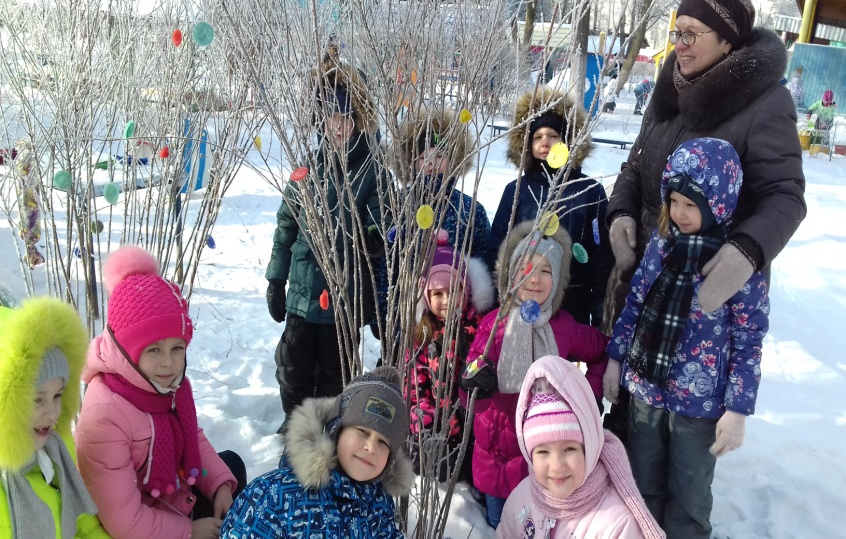 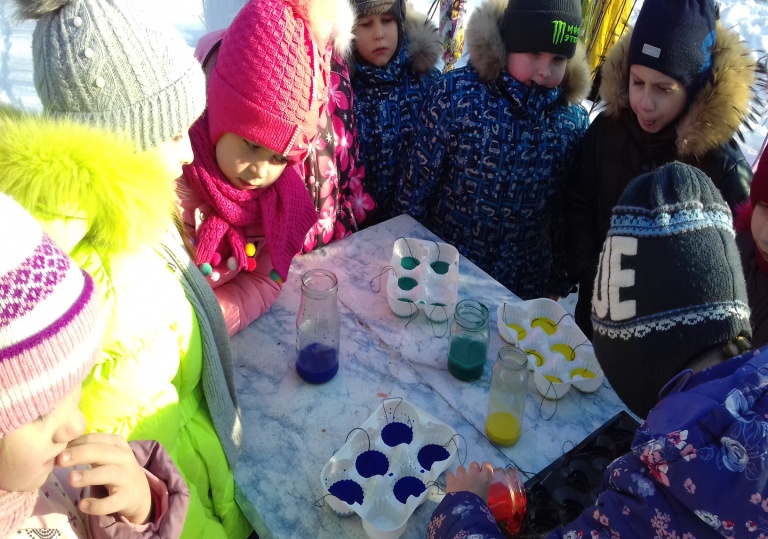 